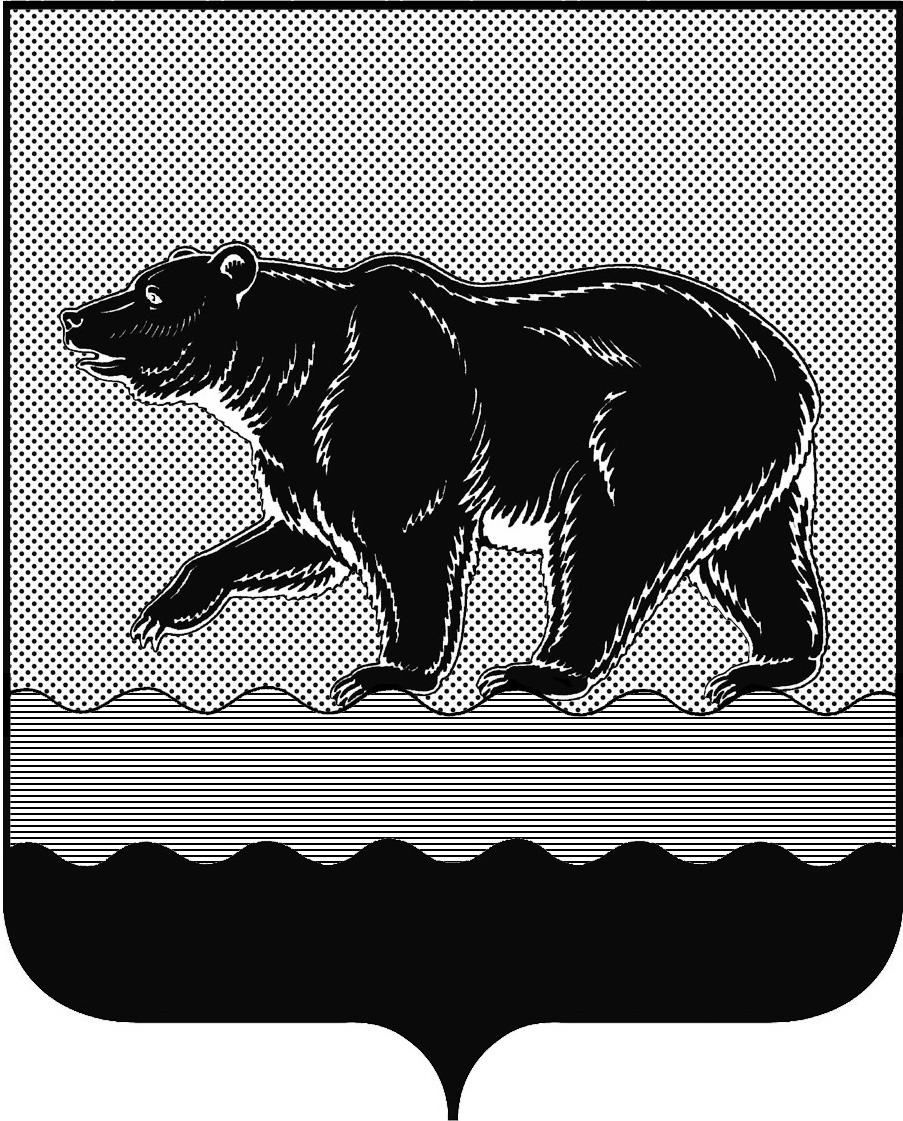 СЧЁТНАЯ ПАЛАТАГОРОДА НЕФТЕЮГАНСКА16 микрорайон, 23 дом, помещение 97, г. Нефтеюганск, 
Ханты-Мансийский автономный округ - Югра (Тюменская область), 628310  тел./факс (3463) 20-30-55, 20-30-63 E-mail: sp-ugansk@mail.ru www.admugansk.ruЗаключение на проект изменений в муниципальную программу
города Нефтеюганска «Развитие образования и молодёжной политики в городе Нефтеюганске»Счётная палата города Нефтеюганска на основании статьи 157 Бюджетного кодекса Российской Федерации, Положения о Счётной палате города Нефтеюганска, утверждённого решением Думы города Нефтеюганска от 27.09.2011 № 115-V, рассмотрев проект изменений в муниципальную программу города Нефтеюганска «Развитие образования и молодёжной политики в городе Нефтеюганске» (далее по тексту – проект изменений, муниципальная программа), сообщает следующее:1. При проведении экспертно-аналитического мероприятия учитывалось наличие экспертизы проекта муниципальной программы:1.1. Департамента финансов администрации города Нефтеюганска на предмет его соответствия бюджетному законодательству Российской Федерации и возможности финансового обеспечения её реализации из бюджета города Нефтеюганска.1.2. Департамента экономического развития администрации города Нефтеюганска на предмет соответствия:- муниципальной программы Порядку принятия решения о разработке муниципальных программ города Нефтеюганска, их формирования, утверждения и реализации, утверждённому постановлением администрации города Нефтеюганска от 18.04.2019 № 77-нп «О модельной муниципальной программе города Нефтеюганска, порядке принятия решения о разработке муниципальных программ города Нефтеюганска, их формирования, утверждения и реализации» (далее по тексту – Порядок от 18.04.2019 
№ 77-нп);- программных мероприятий целям муниципальной программы;- сроков её реализации задачам;- целевых показателей, характеризующих результаты реализации муниципальной программы, показателям экономической, бюджетной и социальной эффективности;- требованиям, установленным нормативными правовыми актами в сфере управления проектной деятельностью.2. Представленный проект изменений соответствует Порядку от 18.04.2019 № 77-нп.3. Проектом изменений планируется увеличить общий объём финансирования муниципальной программы на 1 405 120,25623 тыс. рублей. 3.1. По подпрограмме I «Общее образование. Дополнительное образование детей» увеличить бюджетные ассигнования на общую сумму 1 417 174,45218 тыс. рублей, в том числе, в рамках основных мероприятий:3.1.1. «Обеспечение предоставления дошкольного, общего, дополнительного образования» ответственному исполнителю департаменту образования и молодёжной политики администрации города Нефтеюганска (далее по тексту – ДОиМП) увеличить расходы на общую сумму 1 241 025,35818 тыс. рублей: а) в 2020 году уменьшить расходы на сумму 6 999,44182 тыс. рублей, а именно: 1. Средства окружного бюджета уменьшить на сумму – 6 941,44182 тыс. рублей, в том числе:- на выплату ежемесячного денежного вознаграждения за классное руководство педагогическим работникам муниципальных общеобразовательных организаций, увеличить расходы в сумме 3 098, 900 тыс. рублей;-  на создание условий для осуществления присмотра и ухода за детьми, содержание детей в частных организациях, в связи с сокращением фактического количества детей, уменьшить расходы в сумме 5 000, 000 тыс.  рублей; - дополнительное финансовое обеспечение мероприятий по организации питания обучающихся начальных классов, в связи с невостребованностю в средствах, уменьшить расходы в сумме 6 651,21282 тыс. рублей;- в целях приведения в соответствие с порядком предоставления бюджетных средств работодателям для оснащения рабочих мест для трудоустройства инвалидов, уменьшить расходы на сумму 0,010 тыс. рублей; - за счёт иных межбюджетных трансфертов средств бюджета автономного округа на реализацию наказов избирателей депутатам Думы Ханты-Мансийского автономного округа – Югры, увеличить средства в общей сумме 1 610,881 тыс. рублей, на приобретение мебели и технологического оборудования для образовательных учреждений города.  2. Средства местного бюджета уменьшить на 58,000 тыс. рублей, в связи с образовавшейся экономией в результате осуществления закупки.б) в 2021-2030 годах увеличить расходы на сумму 1 248 024,800 тыс. рублей, на основании уточненного проекта закона Ханты-Мансийского автономного округа – Югры «О бюджете Ханты-Мансийского автономного округа – Югры на 2021 год и на плановый период 2022 и 2023 годов», а именно:В 2021 году увеличены расходы на 117 685,400 тыс. рублей, в том числе: 	- на ежемесячное денежное вознаграждение за классное руководство педагогическим работникам государственных и муниципальных общеобразовательных организаций за счет средств федерального бюджета, увеличение средств, в сумме 89 838,000 тыс. рублей;	- на организацию бесплатного горячего питания обучающихся, получающих начальное общее образование в муниципальных образовательных организациях за счет средств федерального бюджета, увеличение средств, в сумме 30 848,200 тыс. рублей;	- по организации бесплатного горячего питания обучающихся, получающих начальное общее образование в муниципальных образовательных организациях за счет средств бюджета автономного округа, уменьшение средств, в сумме 3 000,800 тыс. рублей.В 2022 году увеличены расходы на 132 090,600 тыс. рублей, в том числе: 	- на осуществление переданных полномочий на социальную поддержку отдельных категорий, обучающихся в муниципальных общеобразовательных организациях, частных общеобразовательных организациях, осуществляющих образовательную деятельность по имеющим государственную аккредитацию основным общеобразовательным программам за счет средств бюджета автономного округа, увеличение средств, в сумме 9 088,900 тыс. рублей;	- на иные межбюджетные трансферты на ежемесячное денежное вознаграждение за классное руководство педагогическим работникам государственных и муниципальных общеобразовательных организаций за счет средств федерального бюджета, увеличение средств, в сумме 89 838,000 тыс. рублей;	- на организацию бесплатного горячего питания обучающихся, получающих начальное общее образование в муниципальных образовательных организациях за счет средств федерального бюджета, увеличение средств, в сумме 48 664,600 тыс. рублей;	- по организации бесплатного горячего питания обучающихся, получающих начальное общее образование в муниципальных образовательных организациях за счет средств бюджета автономного округа, уменьшение средств, в сумме 15 500,900 тыс. рублей.В 2023 году и до 2030 года увеличены расходы на 124 781,100 тыс. рублей по каждому году соответственно, в том числе: 	- на осуществление переданных полномочий на социальную поддержку отдельных категорий, обучающихся в муниципальных общеобразовательных организациях, частных общеобразовательных организациях, осуществляющих образовательную деятельность по имеющим государственную аккредитацию основным общеобразовательным программам за счет средств бюджета автономного округа, увеличение средств, в сумме 8 063,000 тыс. рублей;	- на иные межбюджетные трансферты на ежемесячное денежное вознаграждение за классное руководство педагогическим работникам государственных и муниципальных общеобразовательных организаций за счет средств федерального бюджета, увеличение средств, в сумме 89 838,000 тыс. рублей;	- на организацию бесплатного горячего питания обучающихся, получающих начальное общее образование в муниципальных образовательных организациях за счет средств федерального бюджета, увеличение средств, в сумме 45 837,00 тыс. рублей;	- по организации бесплатного горячего питания обучающихся, получающих начальное общее образование в муниципальных образовательных организациях за счёт средств бюджета автономного округа, уменьшение средств, в сумме 18 956,900 тыс. рублей.3.1.2. «Развитие материально-технической базы образовательных организаций» соисполнителю департаменту градостроительства и земельных отношений администрации города Нефтеюганска, уменьшить расходы за счёт средств местного бюджета в сумме 376, 656 тыс. рублей, в связи со сложившейся экономией в результате осуществления закупок. 3.1.3. Региональный проект «Современная школа» ответственному исполнителю ДОиМП увеличены расходы по мероприятию на общую сумму 176 525,750 тыс. рублей, в том числе, уточнение средств, согласно заключенному концессионному соглашению, соглашению о предоставлении субсидии местному бюджету из бюджета Ханты-Мансийского автономного округа-Югры на период с 2026 по 2030 годы.3.2. По подпрограмме III «Отдых и оздоровление детей в каникулярное время» в рамках основного мероприятия в 2020 году ответственному исполнителю ДОиМП, уменьшены расходы в общей сумме 2 074,982 тыс. рублей, в том числе:- уменьшение средств, выделенных за счёт средств бюджета автономного округа, на 1 928,761 тыс. рублей, а именно:- по осуществлению переданных полномочий на организацию и обеспечение отдыха и оздоровления детей, в том числе в этнической среде, уменьшение средств, в сумме 1 203,100  тыс. рублей, в связи с отменой выездов организованных групп, направляемых на отдых, оздоровление, физкультурноспортивные и культурно-массовые мероприятия за пределы муниципальных образований Ханты-Мансийского автономного округа – Югры на основании пункта 5.1.1. Постановления Губернатора Ханты-Мансийского автономного округа – Югры от 09 апреля 2020 года № 29 
«О мерах по предотвращению завоза и распространения новой коронавирусной инфекции, вызванной COVID-19, в Ханты-Мансийском автономном округе – Югре»;- по организации питания детей в возрасте от 6 до 17 лет (включительно) в лагерях с дневным пребыванием детей, в возрасте от 8 до 17 лет (включительно) - в палаточных лагерях, в возрасте от 14-17 лет (включительно) - в лагерях труда и отдыха с дневным пребыванием, уменьшение средств, в сумме 725,661 тыс. рублей, на основании уведомления департамента финансов Ханты-Мансийского автономного округа – Югры  от 29.10.2020 № 230/10/858 и подписания дополнительного соглашения №4 от 09.11.2020 г. к Соглашению о предоставлении субсидии местному бюджету из бюджета Ханты-Мансийского автономного округа – Югры №01/20.0033 от 28.01.2020 г.;- уменьшение средств, выделенных за счёт средств местного бюджета, на 146,221 тыс. рублей, а именно:- по мероприятию организации отдыха и оздоровления детей, уменьшение средств на 115,033 тыс. рублей, в связи расторжением контракта и договора на оказание автотранспортных услуг по перевозке организованных групп детей, так как на основании постановления главного государственного санитарного врача Российской Федерации от 30.06.2020 № 16 
«Об утверждении санитарно-эпидемиологических правил СП 3.1/2.4 3598-20 «санитарно-эпидемиологические требования к устройству, содержанию и организации работы образовательных организаций и других объектов социальной инфраструктуры для детей, молодёжи в условиях распространения новой коронавирусной инфекции (COVID-19)» и вследствие неблагополучной эпидемиологической ситуацией, связанной с распространением новой коронавирусной инфекции, в 2020 году планируемые выезды организованных групп детей за пределы региона были отменены;	- на оплату стоимости питания детей школьного возраста в оздоровительных лагерях с дневным пребыванием детей, в связи со сложной эпидемиологической ситуацией, был отменено проведение лагеря труда и отдыха «КРУТО» в июле 2020 года уменьшение средств, выделенных за счёт средств местного бюджета на 31,188 тыс. рублей.	3.3. По подпрограмме IV «Молодёжь Нефтеюганска» по основному мероприятию «Обеспечение реализации молодёжной политики» ответственному исполнителю ДОиМП в 2020 году уменьшены расходы по мероприятию в общей сумме на 9 846,86395 тыс. рублей, в том числе:        - уменьшение средств, выделенных за счёт средств бюджета автономного округа, на 8 400,063 тыс. рублей, а именно:	- по реализации мероприятий по содействию трудоустройству граждан, на основании уведомлений департамента финансов Ханты-Мансийского автономного округа – Югры от 23.10.2020 № 350/10/99, от 29.10.2020 
№ 350/10/71 и от 13.11.2020 № 350/11/145, а именно:1) уменьшение на 6 757,655 тыс. руб. – экономия сложилась в связи с отменой проведения лагеря труда и отдыха «КРУТО» в июле 2020 г. в связи со сложной эпидемиологической ситуацией;2) уменьшение на 2 387,400 тыс. руб. – экономия в результате сокращения численности трудоустроенных подростков на 800 чел. и в связи с тем, что трудовой договор с выпускником заключен на 1 месяц, вместо запланированных 4 месяцев;3) увеличение на 744,992 тыс. руб. – для приведения в соответствие межбюджетные трансферты, на основании фактических расходов на заработную плату и взносы на оплату труда. - уменьшение средств, выделенных за счёт средств местного бюджета, на 1 447,529 тыс. рублей, а именно:	- по реализации мероприятия содействие трудоустройства граждан, уменьшение средств на 1 197,529 тыс. рублей, в связи с образовавшейся экономией за счет поступления средств бюджета автономного округа и на основании заключения трудового договора с выпускником на 1 месяц, вместо запланированных 4 месяцев;	- по обеспечению деятельности (оказанию услуг) муниципальных учреждений, уменьшение средств на 250,000 тыс. рублей –  экономия за счёт переноса льготных отпусков на 2021 год, в связи со сложной эпидемиологической ситуацией.	- уточнение средств иных внебюджетных источников в сумме 0,72805 тыс. рублей.3.4. По подпрограмме V «Ресурсное обеспечение в сфере образования и молодёжной политики» по основному мероприятию «Обеспечение функционирования казённого учреждения» ответственному исполнителю ДОиМП уменьшить расходы, выделенные за счёт средств местного бюджета, на сумму 132,350 тыс. рублей, в связи с образовавшейся экономией в результате отсутствия заявлений от сотрудников, имеющих право на оплату стоимости проезда и багажа к месту использования отпуска и обратно. По итогам проведения финансово-экономической экспертизы, замечания и предложения отсутствуют, предлагаем направить проект изменений на утверждение. Председатель 						              	         С.А. ГичкинаИсполнитель:Татаринова Ольга Анатольевна инспектор инспекторского отдела № 1  Счётной палаты города Нефтеюганска 8 (3463) 20-30-54Исх. СП-523-0 от 14.12.2020